english class vii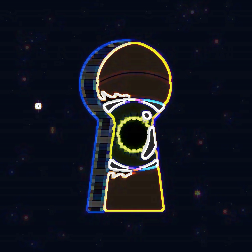 Go to the online meeting through the link below:https://meet.google.com/iqk-dvon-ygh